IMPORTANT: A copy of the research proposal must be attached.Student Name:     						Discipline:      	EMPL ID:      						Date of Research Proposal Defense:      Working Title of Proposal:      Evaluation to be completed by the Committee: Overall Evaluation: Exceeds expectations      Meets expectations     
 Does not meet expectations If the overall evaluation is Does not meet expectations, the student must repeat the Research Proposal Defense by ______________________ (insert deadline date, which can be no later than the end of the following semester).Deficient Second Attempt. If the overall evaluation is Does not meet expectations on the second attempt to successfully defend the research proposal, the student will be dismissed from the School of Biomedical Sciences.Signatures:Specialized Master of Science Research Proposal Scoring Rubric General Guidelines for Completing the EvaluationDoes not meet expectations: Unable to perform the indicated task at the degree- and stage-specific level of graduate training even with prompting and guidanceMeets expectations: Able to perform the indicated task at the degree- and stage-specific level of graduate training with minimal prompting or guidanceExceeds expectations: Able to perform the indicated task at or above the degree- and stage-specific level of graduate training without prompting or guidanceDemonstrates advanced knowledge of discipline-specific conceptsDoes not meet expectations – Student demonstrates limited knowledge of discipline-specific conceptsMeets expectations – Student demonstrates advanced knowledge of discipline-specific concepts, with some prompting and guidance Exceeds expectations – Student demonstrates the ability to apply advanced knowledge of discipline-specific concepts, without prompting or guidanceCritically evaluates biomedical sciences literatureDoes not meet expectations - Student demonstrates a limited understanding of the literature related to their work and is unable to compare and contrast the existing information with their work 
Meets expectations – Student demonstrates an understanding of literature related to their work and is able to compare and contrast the existing information with their work, with some prompting and guidance
Exceeds expectations - Student demonstrates a comprehensive understanding of the literature related to their work and is able to compare and contrast the existing information with their work, without prompting or guidanceDevelops testable hypotheses or research aimsDoes not meet expectations – Student is not able to develop a hypothesis or research aim/s, even when prompted or guidedMeets expectations – Student develops a simple hypothesis or research aim/s with minimal prompting and guidanceExceeds expectations - Student independently develops a hypothesis or research aim/s, without prompting or guidanceUnderstands and utilizes appropriate technical and conceptual approaches to design studiesDoes not meet expectations - Student does not consistently understand and utilize appropriate approaches to design studies related to biomedical research questions, even with guidance and assistanceMeets expectations - Student generally understands and utilizes appropriate approaches to design studies related to biomedical research questions, with minimal guidance and assistance Exceeds expectations - Student consistently understands and utilizes appropriate approaches to design studies related to biomedical research questions, without guidance or assistanceUses scientific rigor and reproducibility to ensure accurate data analysis and interpretation Does not meet expectations - Student does not consistently design rigorous and reproducible studies or use the appropriate statistical analysis, thus leading to the inability to interpret data or draw conclusionsMeets expectations – With some guidance, the student generally designs rigorous and reproducible  studies and uses the appropriate statistical analysis, thus leading to the ability to interpret data and draw conclusionsExceeds expectations - With no guidance, the student consistently designs rigorous and reproducible  studies and uses the appropriate statistical analysis, thus leading to the ability to interpret data and draw meaningful conclusionsDemonstrates effective written communication Does not meet expectations – Student’s writing does not follow a logical sequence and/or rarely uses appropriate scientific language. The writing contains numerous grammatical and/or spelling errors, thus ineffectively communicating ideas.Meets expectations – Student’s writing generally follows a logical sequence and uses appropriate scientific language. The writing may contain some grammatical and/or spelling errors, but effectively communicates ideas.Exceeds expectations – Student’s writing follows a very logical sequence and uses appropriate scientific language. The writing contains minimal grammatical and spelling errors, thus effectively communicating ideas. Demonstrates effective oral communication 
Does not meet expectations - Student does not follow a logical sequence. Student does not use appropriate scientific language, makes persistent grammatical errors, and does not speak clearly.  Meets expectations – Student follows a logical sequence but provides minimal elaboration. Student uses appropriate scientific language, makes limited grammatical errors, and speaks clearly most of the time.Exceeds expectations - Student follows a logical sequence, elaborates well, and provides clear explanations. Student uses appropriate scientific language, makes very limited to no grammatical errors, and consistently speaks clearly.  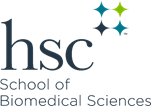 Specialized Master of ScienceEvaluation of Research ProposalCompetencies/Student Learning Outcomes (Detailed Description of Scoring Rubric on attached page)Does not meet expectationsMeets expectationsExceeds expectationsBiomedical Scientific Knowledge (overall evaluation for this competency)Demonstrates advanced knowledge of discipline-specific concepts Critically evaluates biomedical sciences literature Research and Analytic Skills (overall evaluation for this competency)Develops testable hypotheses or research aimsUnderstands and utilizes appropriate technical and conceptual approaches to design studiesUses scientific rigor and reproducibility to ensure accurate data analysis and interpretationCommunication Skills (overall evaluation for this competency)Demonstrates effective written communication Demonstrates effective oral communication     , Major Professor     , Committee Member (if applicable)     , Committee Member     , Graduate Advisor     , Committee Member     , Department Chair (Major Professor’s Department)     , Committee Member (if applicable)J. Michael Mathis, Ph.D., Ed.D., Dean